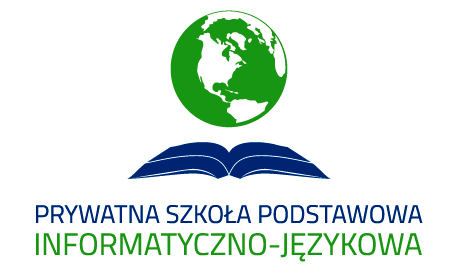 WYKAZ PODRĘCZNIKÓW NA ROK SZKOLNY 2022/2023
KLASA IILp.Rodzaj zajęćedukacyjnychTytuł podręcznika,autor, wydawnictwo1edukacja wczesnoszkolna 
ZAPEWNIA SZKOŁA„Elementarz Odkrywców” klasa IIAutorzy: Barbara Stępień, Ewa Hryszkiewicz, Joanna Winiecka-NowakWydawnictwo Nowa Era 2język angielskiZAPEWNIA SZKOŁATiger 2 książka i ćwiczenia, Carol Read, mark Ormerod, Magdalena Kondro, Macmillan, 3język hiszpańskiZAKUPUJĄ RODZICEColega 1 Podręcznik i ćwiczeniaAutorzy: Ma Luisa Hortelano, Elena G. Hortelano, María José LorenteWydawnictwo Edelsa  ISBN : 978-84-7711-656-14religia rzymskokatolickaZAKUPUJĄ RODZICE„Idziemy do Jezusa” – podręcznik do religii katolickiej do kl. II autorzy: D.Kurpiński i inni, 
Wydawnictwo Jedność Kielce 2012
ISBN: 978-83-74-42-581-05religia prawosławnaZAKUPUJĄ RODZICE„Dobra Nowina i ja” Podręcznik do nauki religii prawosławnej dla klasy II szkoły podstawowej" oraz zeszyt ćwiczeń
Autor: Ks. Andrzej Busłowski, Lilla Busłowska
Wydawnictwo: Warszawska Metropolia Prawosławna, Hajnówka 2015, 6etykaKARTY PRACY Z PODRĘCZNIKA ZAPEWNIA SZKOŁA„ Chcemy być lepsi”  Podręcznik i program nauczania do klasy I, II, III szkoły podstawowejMarek GorczykWydawnictwo Siedmioróg